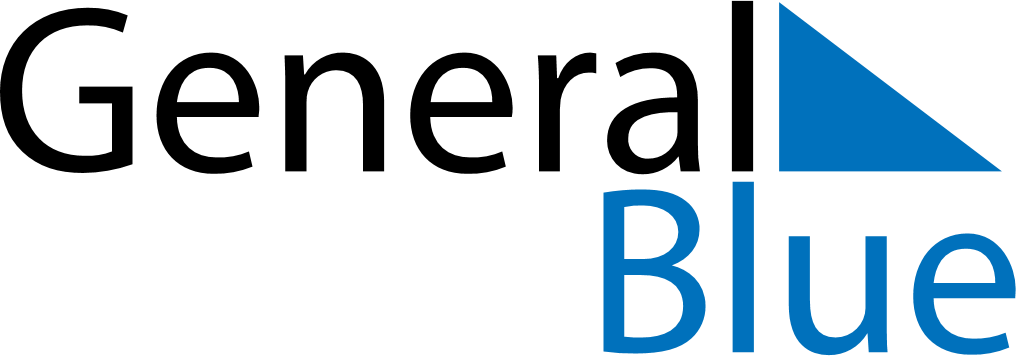 Central African Republic 2019 HolidaysCentral African Republic 2019 HolidaysDATENAME OF HOLIDAYJanuary 1, 2019TuesdayNew Year’s DayMarch 29, 2019FridayBoganda DayApril 22, 2019MondayEaster MondayMay 1, 2019WednesdayLabour DayMay 30, 2019ThursdayAscension DayJune 4, 2019TuesdayEnd of Ramadan (Eid al-Fitr)June 10, 2019MondayWhit MondayJune 30, 2019SundayGeneral Prayer DayAugust 11, 2019SundayFeast of the Sacrifice (Eid al-Adha)August 13, 2019TuesdayIndependence DayAugust 15, 2019ThursdayAssumptionNovember 1, 2019FridayAll Saints’ DayDecember 1, 2019SundayRepublic DayDecember 25, 2019WednesdayChristmas Day